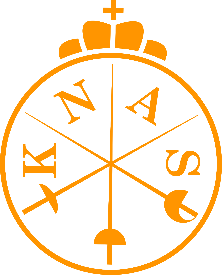 Beste schermer,Bij deze nodig ik je van harte uit om deel te nemen aan de nationale trainingsstage 
van de selectie Floret (FBT) . De stage is toegankelijk op uitnodiging van het FBT en 
deelname is een onderdeel van de kwalificatiecriteria voor de EK’s en WK’s dit seizoen.Zaterdag 5 en zondag 6 september is de training voor cadetten, junioren en senioren die in de doelgroep passen. Aangezien deze training onderdeel is van het programma, wordt aanwezigheid verondersteld. Toch vragen we een bevestiging.
Op zaterdag 5 september staat de training ook open voor pupillen en benjamins, mits hun niveau akkoord is bevonden door het FBT. Benjamins en pupillen kunnen worden voorgedragen voor deelname aan deze training dag door de eigen trainer. Zie bijlage criteria uitnodigen talentvolle jeugd.
We starten met een half uur toelichting voor de sporters over het komend seizoen, aanvullend (vanaf 10:30) is er een gesprek met ouders over hoe we de begeleiding zien en welke keuzes gemaakt worden.LocatieSchermzaal HollandSchermen, De Meent Bauerfeind, Terborchlaan 301, 1816 MH AlkmaarProgrammaZaterdag 5 september 2020Zondag 6 september 2020
Kosten Deelname bedraagt €25,00 per dag, oftewel €50,- voor de gehele stage. Dit bedrag graag overmaken vóór 1 september op rekeningnummer NL21 INGB 0680 3119 55 ten name van de Koninklijke Algemene Nederlandse Schermbond onder vermelding van Trainingsstage  FBT september 2020 Alkmaar, naam schermer. AanmeldenIndien je deel wilt nemen aan de stage, meld je dan aan bij de trainers via Topsportcoordinator@knas.nl met cc naar nationale.trainingsstage@gmail.com.OvernachtenVoor de deelnemers aan de gehele stage wil HS desgewenst bemiddelen bij overnachting. Hierbij geldt dat het aantal slaapplaatsen (bij leden van HS) beperkt is. Mochten er onvoldoende gastplekken beschikbaar zijn, kan worden uitgeweken naar een betaalbaar hotel. Mocht je zelf een overnachting in de buurt kunnen organiseren, graag. Mocht je voor 29 augustus aangeven dat je wil overnachten, dan graag via Jeroen Divendal <jdivendal@gmail.com>De data van de komende FBT stages en andere info over het FBT zijn te vinden op de site van de KNAS. https://www.knas.nl/node/3282 Met vriendelijke groet,Sonja TolCoördinator TopsportKoninklijke Nederlandse Algemene Schermbond10:00 - 10:30 Introductie seizoen 20-2110:30 - 13:00 Training 1 13:00 - 14:00 Lunch13:30 - 17:00 Training 210:00 - 12:30 Training 312:30 - 13:30 Lunch13:30 - 16:30 Training 4